Unit 3 Lesson 15: Arte de estampados con formas de animalesWU Observa y pregúntate: Animales en el pozo de agua (Warm up)Student Task Statement¿Qué observas?
¿Qué te preguntas?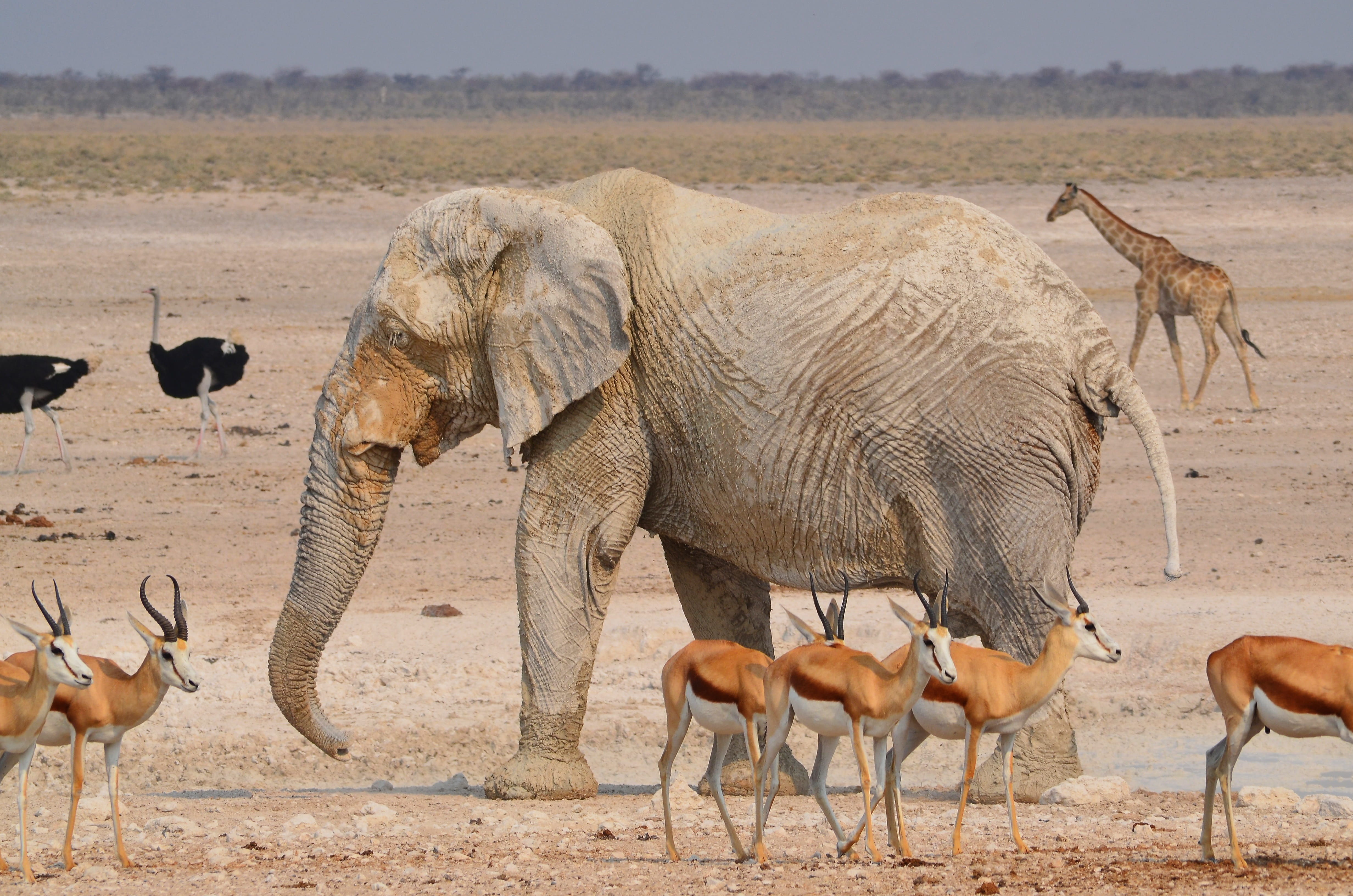 1 Hagamos estampados de animalesStudent Task StatementUsen los sellos de figuras para hacer un animal.2 Preguntas matemáticas sobre nuestros animalesStudent Task StatementImages for Activity Synthesis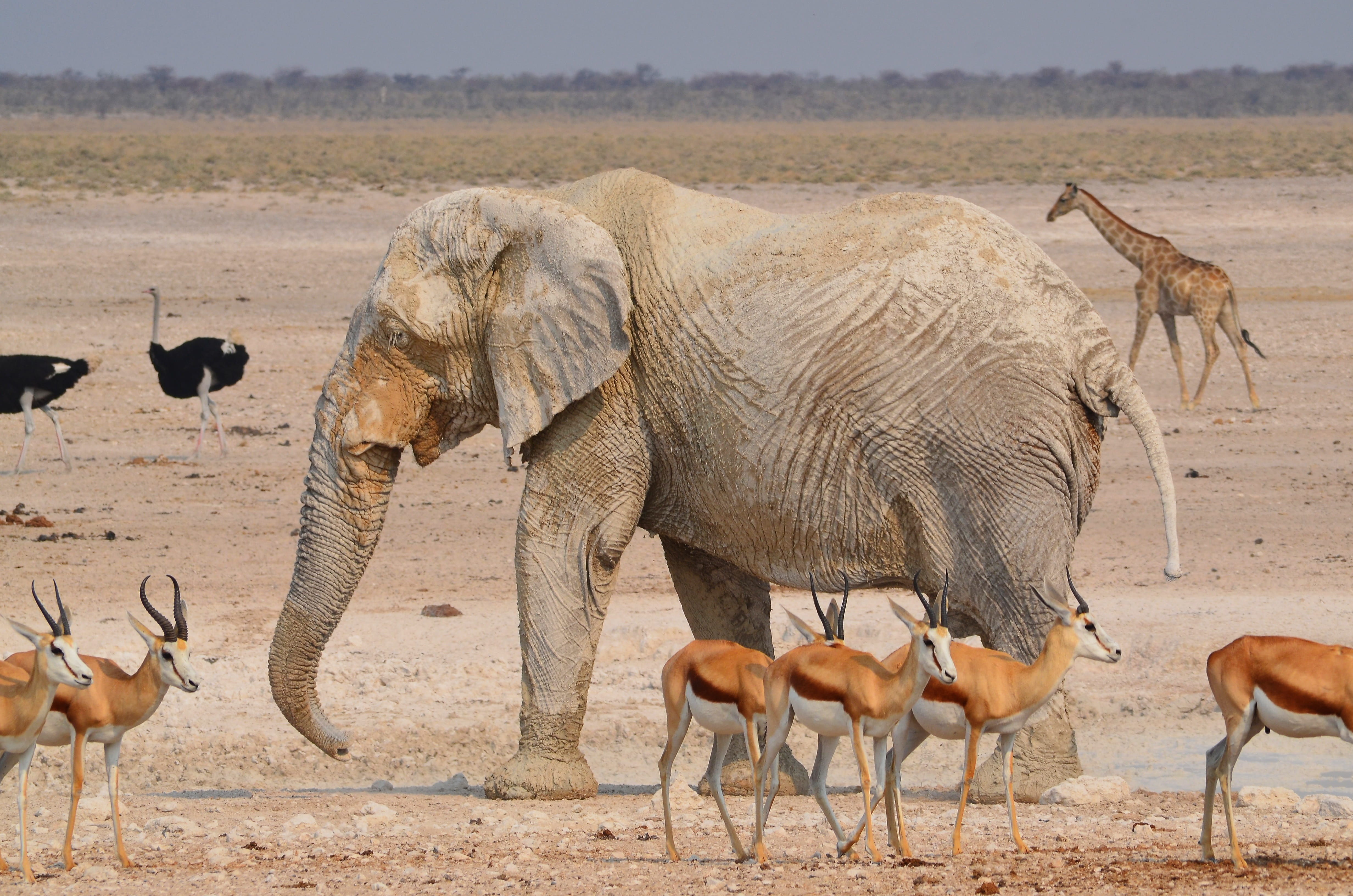 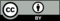 © CC BY 2021 Illustrative Mathematics®